Sanjay Ghodawat University, Kolhapur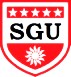 Established as State Private University under Govt. of Maharashtra. Act No XL, 2017Online End Semester Examination DEC 2020Online End Semester Examination DEC 2020Online End Semester Examination DEC 2020Online End Semester Examination DEC 2020Online End Semester Examination DEC 2020Online End Semester Examination DEC 2020Online End Semester Examination DEC 2020Online End Semester Examination DEC 2020Online End Semester Examination DEC 2020Online End Semester Examination DEC 2020Online End Semester Examination DEC 2020Online End Semester Examination DEC 2020Online End Semester Examination DEC 2020Online End Semester Examination DEC 2020Online End Semester Examination DEC 2020Online End Semester Examination DEC 2020Online End Semester Examination DEC 2020Answer-SheetAnswer-SheetAnswer-SheetAnswer-SheetAnswer-SheetAnswer-SheetAnswer-SheetAnswer-SheetAnswer-SheetAnswer-SheetAnswer-SheetAnswer-SheetAnswer-SheetAnswer-SheetAnswer-SheetAnswer-SheetAnswer-SheetPRN No.:PRN No.:PRN No.:PRN No.:NAME OF THE STUDENT:NAME OF THE STUDENT:NAME OF THE STUDENT:NAME OF THE STUDENT:NAME OF THE STUDENT:NAME OF THE STUDENT:COURSE CODE :COURSE CODE :COURSE CODE :(Last name	First name	Middle name)(Last name	First name	Middle name)(Last name	First name	Middle name)(Last name	First name	Middle name)(Last name	First name	Middle name)(Last name	First name	Middle name)(Last name	First name	Middle name)(Last name	First name	Middle name)(Last name	First name	Middle name)(Last name	First name	Middle name)(Last name	First name	Middle name)COURSE TITLE :COURSE TITLE :COURSE TITLE :SCHOOL	:SCHOOL	:SCHOOL	:DEPARTMENT :DEPARTMENT :DEPARTMENT :PROGRAM	:PROGRAM	:PROGRAM	:YEAR :YEAR :SEMESTER:SEMESTER:SEMESTER:DAY	:DAY	:DAY	:DATE :DATE :/	/2020/	/2020/	/2020TIME:TIME: